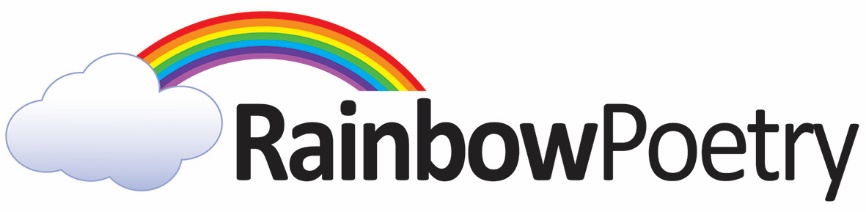 Judi Billcliff 	ATCL Practical				www.rainbowpoetry.co.nz027 531 5381						rainbowpoetry@gmail.comI am a drama teacher, author, workshop presenter and Duffy Books role model. Check outmy website for more feedback from schools I’ve visited, and read about my daily work life, books and resources. I thrive on helping children reach their oral/written language potential. FUN POETRY PERFORMANCES – great for the whole school$85.00 for a 45 minute interactive and fun poetry showSpecial offer when above performance only booked - 30 min free classroom time *$50.00 for a 30 min performance for juniors*$45 if booked for same day as 45 min event       Travel costs extraSPEECH WRITING AND PERFORMANCE TECHNIQUES  -  POETRY PERFORMANCEMany children struggle with where to begin in writing a speech. Others are lost when performing to an audience. I can help with confidence levels by giving them performance tips.I can be available for judging (for the cost of travel.)Cost		$50.00 minimum (45 to 60 mins)  Travel costs extraBASIC LUNCHTIME DRAMA FOR HAMILTON/LOCAL SCHOOLS  - Forty-five-minute session.Excellent in preparation for a school production to give children performance techniques.Open to all students from years 4 – 8    4 week taster		$30.00  for 4 weeks per student School would  	  	take enrolments         		collect money – suggest to be paid on enrolment by families                       		make payment to Rainbow Poetry in one payment                           	             provide a working space to be available each weekCLASSROOM DRAMA SESSIONS from one to four weeksAn hour normally works well for Years 3 – 8Cost		$50.00 an hourCREATIVE DRAMA BASED WRITING CLASSROOM WORKSHOPS -  focus on oral languageI like to use a basic drama game which looks at simple story telling, but the format of this depends on numbers. Each session looks at storytelling from a dramatic point of view, and gets the children inspired and motivated to write, as opposed to an hour of writing. Objective:To get students storytelling.Looking for those ‘super food’ words of literacy.The session can coverWhere do ideas come from?What does a good story need? Simple tips for writersCost 	$50.00 minimum (45 to 60 mins)                          Travel costs extraSPECILISED WRITING SESSIONSThese can be for reluctant writers or GATE studentsGATE workshops can include some of the below:Giving critique of their current writingHaving them write using given startersPoetry writingSlam PoetryReluctant WritersHigh focus on oral languageUse poetry and drama to encourage storytellingHelp then find ideas and work on expanding themWork on a simplified fill in the gap story  Cost		$50.00 minimum (45 to 60 mins)             Travel costs extraPD FOR STAFFUsing drama and rhyme in the classroomA drama based team building sessionDuration as per each school’s needsCost		$95.00 per hourReasonable travel costs additional on all workshops. I am happy to provide contact details for schools who would recommend my services.www.rainbowpoetry.co.nz                              Facebook Rainbow Poetry NZ KidsI’d love to hear from you.